ギフトご注文書　　　　　  お申込日：　　　年　 　月　　 日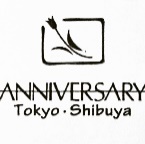 ★ギフトはご予約制です★　ご注文に合わせ新鮮なお花を仕入れてお届けします。お届け希望日の5日前までにご連絡ください★生花の場合の月曜日着および夏期のお届けは控えさせていただいておりますフラワースタジオ・アニバーサリー                   2019.10🏣151-0064　東京都渋谷区上原1-47-8　藤本ビル３F  　Mail：flower_anniversary@ybb.ne.jpTel/FAX 03-3485-9507お届け日月　日（曜日）お届け日月　日（曜日）       月　　　日（　　）お届け時間帯□指定なし　　□午前（関東近県） □14～16時　□16～18時　 □18～20時　      □19～21時□指定なし　　□午前（関東近県） □14～16時　□16～18時　 □18～20時　      □19～21時お届け先様ご住所🏣🏣🏣🏣お届け先様ふりがなお届け先様お名前　　　　　　　　　　　　　　　　　　　　　　　　　　　　　　　　　　　　　様　　　　　　　　　　　　　　　　　　　　　　　　　　　　　　　　　　　　　様　　　　　　　　　　　　　　　　　　　　　　　　　　　　　　　　　　　　　様　　　　　　　　　　　　　　　　　　　　　　　　　　　　　　　　　　　　　様お届け先様Telご依頼主様ご住所🏣🏣🏣🏣ご依頼主様ふりがなご依頼主様お名前　　　　　　　　　　　　　　　　　　　　　　　　　　　　　　　　　　　　　様　　　　　　　　　　　　　　　　　　　　　　　　　　　　　　　　　　　　　様　　　　　　　　　　　　　　　　　　　　　　　　　　　　　　　　　　　　　様　　　　　　　　　　　　　　　　　　　　　　　　　　　　　　　　　　　　　様ご依頼主様TELメール(クレジットカード払、写真メール希望の方は必ずご記入下さい)メール(クレジットカード払、写真メール希望の方は必ずご記入下さい)ご依頼主様FAXメール(クレジットカード払、写真メール希望の方は必ずご記入下さい)メール(クレジットカード払、写真メール希望の方は必ずご記入下さい)商品ご用途□お誕生日　□お祝い/記念日：□お見舞い　□お悔み　□その他：□お誕生日　□お祝い/記念日：□お見舞い　□お悔み　□その他：★色合いのご希望など★色合いのご希望など商品種類□生　花　 　 □プリザーブド･フラワー　　 □ドライフラワー　　 □アーティフィシャル・フラワー　□その他：□生　花　 　 □プリザーブド･フラワー　　 □ドライフラワー　　 □アーティフィシャル・フラワー　□その他：□生　花　 　 □プリザーブド･フラワー　　 □ドライフラワー　　 □アーティフィシャル・フラワー　□その他：□生　花　 　 □プリザーブド･フラワー　　 □ドライフラワー　　 □アーティフィシャル・フラワー　□その他：商品種類□アレンジメント     □花  束       □リース□鉢  物：□その他：□アレンジメント     □花  束       □リース□鉢  物：□その他：□アレンジメント     □花  束       □リース□鉢  物：□その他：□アレンジメント     □花  束       □リース□鉢  物：□その他：メッセージ□カード□名札□不要メッセージ□カード□名札□不要メッセージ内容メッセージ内容名札「御祝」「御供」などの立て札　　　　　　　　　　　　　　　　名札「御祝」「御供」などの立て札　　　　　　　　　　　　　　　　ご予算□送料別□送料込ご請求金額ご予算□送料別□送料込ご請求金額→ 商品代金￥5,000～ 承ります　　→ 送料はこちらで記入いたします　　　　　　　　　 (税込)　　　　　　　　　   　 ●生 花など   ＜100～140サイズ＞￥1,450　北海道･九州(翌々日着)￥1,890＜160サイズ＞     ￥1,650  北海道･九州(翌々日着)￥2,090●プリザーブなど＜80サイズまで＞ ￥1,100　北海道･九州(翌々日着)￥1,540●胡蝶蘭(鉢物）・御祝スタンド花など　大型配達料 (都内のみ) ￥2,200～→ 商品代金￥5,000～ 承ります　　→ 送料はこちらで記入いたします　　　　　　　　　 (税込)　　　　　　　　　   　 ●生 花など   ＜100～140サイズ＞￥1,450　北海道･九州(翌々日着)￥1,890＜160サイズ＞     ￥1,650  北海道･九州(翌々日着)￥2,090●プリザーブなど＜80サイズまで＞ ￥1,100　北海道･九州(翌々日着)￥1,540●胡蝶蘭(鉢物）・御祝スタンド花など　大型配達料 (都内のみ) ￥2,200～→ 商品代金￥5,000～ 承ります　　→ 送料はこちらで記入いたします　　　　　　　　　 (税込)　　　　　　　　　   　 ●生 花など   ＜100～140サイズ＞￥1,450　北海道･九州(翌々日着)￥1,890＜160サイズ＞     ￥1,650  北海道･九州(翌々日着)￥2,090●プリザーブなど＜80サイズまで＞ ￥1,100　北海道･九州(翌々日着)￥1,540●胡蝶蘭(鉢物）・御祝スタンド花など　大型配達料 (都内のみ) ￥2,200～→ 商品代金￥5,000～ 承ります　　→ 送料はこちらで記入いたします　　　　　　　　　 (税込)　　　　　　　　　   　 ●生 花など   ＜100～140サイズ＞￥1,450　北海道･九州(翌々日着)￥1,890＜160サイズ＞     ￥1,650  北海道･九州(翌々日着)￥2,090●プリザーブなど＜80サイズまで＞ ￥1,100　北海道･九州(翌々日着)￥1,540●胡蝶蘭(鉢物）・御祝スタンド花など　大型配達料 (都内のみ) ￥2,200～お支払いお支払い□銀行振込　□クレジットカード(ネット決済)□郵便振替□請求書(法人様のみ)□銀行振込　□クレジットカード(ネット決済)□郵便振替□請求書(法人様のみ)銀行振込三菱UFJ銀行  代々木上原支店(普通)No. 0168030　(株)アニバーサリーお支払いお支払い□銀行振込　□クレジットカード(ネット決済)□郵便振替□請求書(法人様のみ)□銀行振込　□クレジットカード(ネット決済)□郵便振替□請求書(法人様のみ)郵便振替No.　00190-3-150955